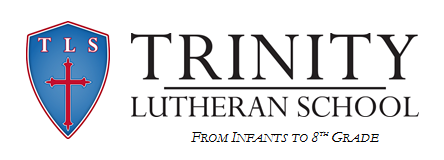 EXTENDED CARE 2017 - 2018 FEE SCHEDULESThese rates apply to students not enrolled at Trinity Lutheran School.*Afternoon Care will be open until *Annual Registration Fee:  $40.00 per child, non-refundable and due with registration formsMonthly Rate (Morning & Afternoon Care Combo):  $170  for 1st child; $150 for each  other sibling (valid only through August) $280.00/month for 1st Child, $260/month for 2nd child (valid only September – May)Daily Rate (drop-in afternoon care):  $21.00 per student (Billing starts each afternoon at 3:30 pm; and Wednesdays at 2:45 pm).Mini-Camp Rates (lunch Included):  $50 Drop in Fee for Partial Day Mini-Camp (12:00 pm or 1:00 pm – 6:00 pm)$60 Drop in Fee for Full Day Mini-Camp (7:00 am – 6:00 pm)Spring Break 3/19-3/23 (lunch Included): $180.00 per studentNotes:The monthly rate should be chosen at the beginning of the school year. If you would like to change to a monthly rate you can do so only in advance.  You must communicate this change in writing to the Director one week prior to the beginning of the month you want the change to take effect.Trinity Extended Care will be closed on all federal holidays and these Christian celebrations:  Thanksgiving and the day after; Christmas Break ; Good Friday; Easter Monday 2017 – 2018 Extended Care Application Please indicate the rate if you wish to be billed: Monthly Rate or Drop-In Rate .Student Information   Student Name: ___________________________________________________________________________________________    Grade:  ______________________Gender: ______________Address: __________________________________________________________________________________________________________________________________________________________City:__________________________________________________ State:________________ Zip:________________________  Home  Phone:________________________________________Medical Conditions/Health Concerns: ____________________________________________________________________________________________DOB:________________________Doctor Name: _____________________________________________________________________________ Phone:_______________________________________________________________Current School:Hillcrest Elementary SchoolAudubon Park Elementary SchoolFern Creek Elementary SchoolSt James Cathedral SchoolTrinity Lutheran Church & SchoolConway Elementary SchoolLake Silver Elementary SchoolHiawassee Elementary SchoolHoward Middle SchoolLake Eola Charter SchoolLake Como Elementary SchoolAzalea Park SchoolWestbrooke Elementary SchoolShingle Creek Elementary SchoolThe Christ SchoolEagle's Nest Elementary SchoolLake Highland Preparatory SchoolOther:_______________________________________________________Parent/Guardian Information (The office must have a copy of any custody agreements or divorce papers stating visitation and custody rights on file in the office.)Emergency contact person (other than parents):Name: _______________________________________________ Relationship: _______________________ Phone number: ____________________Name: _______________________________________________ Relationship: _______________________ Phone number: ____________________Persons authorized to pick up child (other than parents and does not include emergency contact person unless indicated): Any changes from monthly to drop-in, and vice-versa, must be submitted in writing to the school office at least two weeks before the anticipated change.I UNDERSTAND THAT THE REGISTRATION FEE OF $40.00 MUST BE PAID VIA OUR ONLINE PAYMENT SYSTEM-(Tuition Express) AND IS NON-REFUNDABLE.I,______________________________, GIVE TRINITY LUTHERAN EXTENDED  PERMISSION TO TAKE MY CHILD TO ______________________________ HOSPITAL, OR THE NEAREST HOSPITAL IN THE EVENT OF AN EMERGENCY, AT THE EXPENSE OF THE CHILD’S FAMILY SHOULD EMERGENCY CONTACTS NOT BE REACHED. I GIVE PERMISSION FOR MY CHILD TO PARTICIPATE IN SCHOOL/CHURCH ACTIVITIES ANYWHERE ON THE PROPERTY OF  AND SCHOOL.I AGREE TO MAKE TIMELY PAYMENTS FOR EXTENDED CARE SERVICES, INCLUDING ANY LATE FEES FOR PICK-UP OF MY CHILD AFTER 6:00PM.  I ALSO UNDERSTAND THAT I MUST SIGN MY CHILD OUT EACH DAY UN PICK-UP.Parent Signature: ____________________________________________________________________________                                                  Today’s Date_________________________Mother’s or Other Legal Guardian Name: ____________________________________________________________Home Phone: ________________________________Office Phone: ________________________________Name of Employer:____________________________Mobile Phone/Beeper: _________________________Fathers’ or Other Legal Guardian Name: ____________________________________________________________Home Phone: ________________________________Office Phone: ________________________________Name of Employer:____________________________Mobile Phone/Beeper: _________________________Name: __________________________________________________________Phone: __________________________________________Address:_________________________________________________________Relationship:_______________________________________Name: _________________________________________________________Phone: __________________________________________Address:_________________________________________________________Relationship:_______________________________________